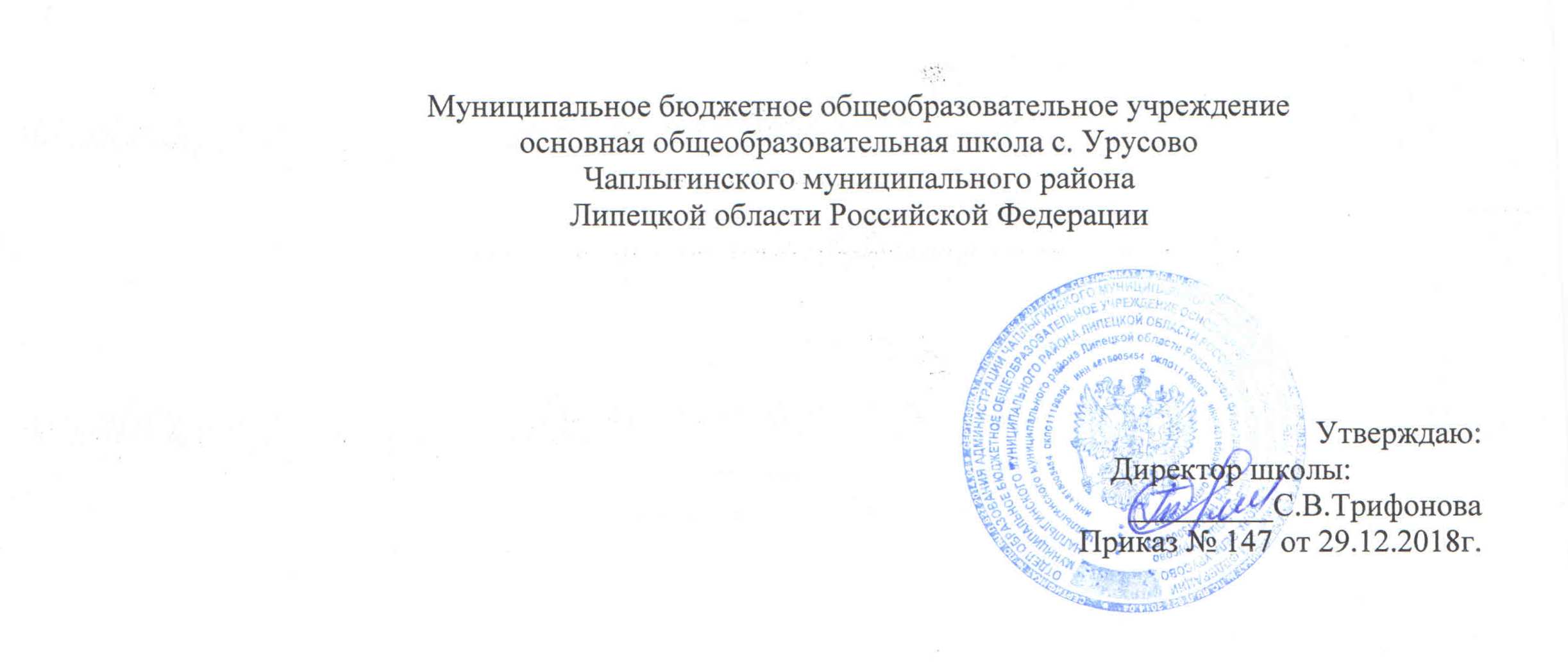 ПЕРЕЧЕНЬперсональных данных, обрабатываемых в информационных системах персональных данных№ п/пНаименование ИСПДиНаименование персональных данныхОснование 1.АИС «Барс»Педагогические работники:- ФИО работника;- паспортные данные сотрудника;- адрес фактического проживания;- адрес проживания по прописке;- ИНН;- СНИЛС;- телефон;- стаж;- дата рождения.Обучающиеся:- ФИО обучающихся;- паспортные данные обучающихся;- адрес фактического проживания;- адрес проживания по прописке;- ИНН;- СНИЛС;- телефон;- дата рождения.- Федеральный закон от 29.12.2012 №273-ФЗ «Об образовании в РФ»;- Распоряжение Правительства РФ от 25.10.2014 №125-р «Об утверждении Концепции создания единой федеральной межведомственной системы учета контингента обучающихся по основным образовательным программам, по дополнительным образовательным программам».2.Официальный сайт образовательной организации «http://skolaur.okis.ru»Педагогические работники:- ФИО работников;- уровень образования;- квалификация и опыт работы;- занимаемая должность;- преподаваемые дисциплины;- ученая степень (при наличии);- ученое звание (при наличии);- направление подготовки и (или) специальности;- данные о повышении квалификации и (или) профессиональной переподготовке (при наличии);- общий стаж работы;- стаж работы по специальности;- фото работника.Обучающиеся:- ФИО обучающихся;- фото обучающихся.- Федеральный закон от 08.11.2010 №29Э-ФЗ «О внесении изменений в отдельные законодательные акты Российской Федерации в связи с совершенствованием контрольно-надзорных функций и оптимизацией предоставления государственных услуг в сфере образования»;- ст.29 Федерального закона от 29.12.2012 №273-ФЗ «Об образовании в РФ»;- Постановление ПравительстваРФ от 29.05.2014 №785 «Об утверждении требований к структуре официального сайта образовательной организации в информационно-телекоммуникационной сети «Интернет» и формату представления на нем информации».